Волонтер – это добровольный помощникМы все слышали о волонтерах ООН или Красного Креста, но тех, кто помогает людям, гораздо больше – движение имеет свыше миллиарда последователей во всем мире. Поговорим о том, чем занимаются добровольцы и как вступить в их ряды.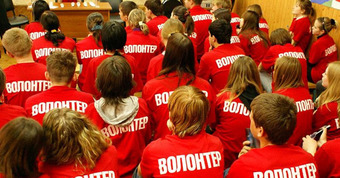 Волонтер – это человек, который занимается общественно полезными делами, не получая за это оплаты. Следовательно, его деятельность нельзя считать профессиональной, то есть дающей средства к существованию. Добровольцы тратят свое личное время, чтобы помочь другим людям. Название произошло от латинского слова voluntaris, что значит «добровольный». История движения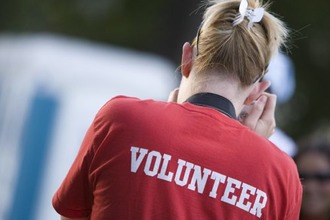 Начиная с XVI-XVII столетий в Европе, охваченной войнами, многие правители предлагали желающим вступить в войско без фиксированной оплаты, только с обещанием доли в добыче в случае победы. Как ни странно, но многие соглашались на такие условия, желая изменить скучную жизнь и покрыть свое имя славой. Такие люди назывались волонтерами, их услугами пользовались в Великобритании, России, Германии, Франции и других странах.Ситуация изменилась, когда в 1844 году в Англии была основана «Христианская ассоциация молодых людей», целью которой было развитие человека на основе христианских ценностей. Во время Гражданской войны в США члены отделений Ассоциации помогали пострадавшим, раненым, детям-сиротам. Тогда о волонтерстве заговорили как о движении, не связанном с воинской службой. Сформировались всемирно известные организации «Общество Красного Креста», «Общество милосердия», «Армия спасения», активно действующие и сейчас.В СССР добровольчество не пользовалось большой популярностью, а его отдельные проявления (например, тимуровское движение) были излишне заполитизированы. Инициатива людей не приветствовалась, за все отвечало государство. Начиная с 2000-х годов в России наблюдается рост интереса к благотворительности, и деятельность волонтеров стала привычной.Описание деятельностиИтак, кто же такие волонтеры и чем они занимаются. Это самые разные люди, которые хотят делать полезные для общества дела. Добровольцами могут быть дети, студенты и пенсионеры, звезды сцены и пера, политики и общественные деятели. Они могут иметь официальный статус (например, от Организации Объединенных Наций или Армии Спасения) или просто помогать другим людям, не афишируя этого.Направлений деятельности для социально активных граждан множество. Среди наиболее массовых можно выделить:Отдельно стоит выделить такое направление добровольческой деятельности, как участие в качестве помощника на крупных международных событиях, например, в недавних Зимних Олимпийских играх в Сочи в 2014 году и Чемпионате мира по футболу в 2018 году. Для должной организации мероприятий проводился отбор и обучение волонтеров в специальных центрах по всей стране.В итоге в Сочи трудилось около 25 тысяч добровольцев, а в 11 городах, принимавших мировой футбольный форум, еще 17,5 тысячи человек. В их задачи входила встреча гостей, помощь им в переводе, размещении и перемещениях по городу и стране, организация деятельности пунктов питания, фанзон, развлекательных площадок. Кроме того, они участвовали в красочных шоу открытия и закрытия мероприятий.Как стать волонтеромДля помощи другим людям или продвижения каких-либо социально значимых идей (экологических, направленных на защиту животных или сбережение окружающей среды) нет необходимости специального обучения. Достаточно желания и знания основ той сферы, в которой будет осуществляться деятельность. Если доброволец не знает четко, с какой целью он организовывает мероприятия, то доверие к нему лично и волонтерству в целом будет подорвано.Есть определенные условия и ограничения по возрасту. Так, дети до 14 лет могут выполнять задания только под присмотром взрослых и с согласия родителей. С 14 до 18 лет разрешается заниматься добровольной деятельностью лишь в том случае, если она не препятствует учебе и не вредит психическому и физическому здоровью ребенка.Кроме того, чтобы не возникло проблем и недоразумений, каждый активист должен быть ответственным. Например, волонтеры, желающие перевозить грузы или пассажиров, обязаны иметь водительское удостоверение соответствующей категории и технически исправный автомобиль. Те, кто идет к пациентам лечебного учреждения или к детям, не должны болеть заразными заболеваниями и т. д.Другой вариант – это предложить свои услуги некоммерческим структурам, которые занимаются благотворительностью. Чтобы не стать бесплатной рабочей силой у мошенников, лучше остановить свое внимание на известных организациях с хорошей репутацией: ООН, Российское общество Красного Креста, Армия спасения. Многие люди нуждаются в помощи, но не доверяют власти, поэтому человеку не из системы они могут довериться и принять от него такую необходимую поддержку.Очень престижным считается стать волонтером ООН. Эта международная организация с 1970 года работает с добровольцами.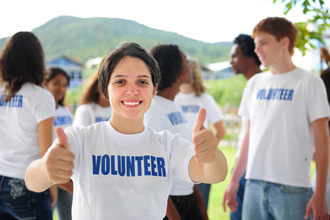 Одним из своих приоритетов она установила привлечение максимального количества людей из разных стран для безвозмездной деятельности во имя мира и развития, что утверждено в «Повестке дня до 2030 года». По состоянию на 2018 год в добровольческом движении задействовано более 1 миллиарда человек из 56 государств, при этом лишь каждый третий числится добровольцем официально, а остальные помогают неформально. Почти две трети из них – женщины. Особое внимание организацией уделяется проблемам неравенства, миграции, климатическим и демографическим изменениям, безработице среди молодежи.Кому подходитБыть волонтером может каждый, но для того чтобы проекты продвигались успешно, добровольцу желательно обладать определенными личными качествами:коммуникабельность и умение убеждать собеседников;способность понять проблемы человека и найти пути поддержки;владение основами психологии;сострадание и доброта;готовность прийти на помощь, невзирая на социальный статус человека;нестандартность мышления;талант находить меценатов для решения важных проблем.Перспективы волонтерстваВ России еще не до конца преодолены стереотипы относительно безвозмездной общественно-полезной работы, граждане нередко считают, что таким образом пытаются закрыть государственные просчеты. Но ситуация быстро меняется, появляется все больше интересных волонтерских проектов, лидерами в этом являются Москва, Санкт-Петербург и крупные региональные центры, постепенно активизируется и провинция.Волонтерство: что это, польза, как принять участиеНе потеряйте. Подпишитесь и получите ссылку на статью себе на почту.Волонтерство – это деятельность, совершаемая добровольно на благо общества или отдельных социальных групп, без расчета на вознаграждение. Таким образом, волонтерами становятся не из финансовых побуждений, а ради помощи другим и приобретения бесценного жизненного опыта. Ведь волонтерство дает много возможностей, которые позволяют по-новому посмотреть на себя и мир вокруг, научиться чему-то, получить знакомства.В этой обзорной статье мы коротко поговорим о том, какой бывает волонтерская деятельность, какие есть причины ею заниматься и перечислим некоторые популярные направления и возможности для участия в волонтерских проектах.Популярные варианты волонтерской деятельностиНаиболее популярными видами волонтерской деятельности являются:Охрана окружающей среды: отслеживание браконьеров, благоустройство территорий заповедников, учет популяций редких животных.Оказание помощи пострадавшим в стихийных и военных бедствиях: психологическая поддержка, обеспечение продовольствием, приготовление пищи, восстановление поврежденных объектов, поиск пропавших людей, медицинская помощь.Наблюдение за природными стихиями и техногенными производствами: преждевременное оповещение населения, если есть опасность.Развитие образования, инноваций, науки; популяризация спорта и активного досуга: труд в школах, детских садах, училищах, университетах, различных профильных клубах.Сохранение памятников истории и культуры: ремонтные работы, связанные с реконструкцией объектов.Организация массовых мероприятий: спортивных, культурных, образовательных, религиозных.Создание возможностей для раскрытия творческого потенциала, в том числе для людей с физическими особенностями: проведение выставок, мастер-классов, лекций.Основные принципы социального волонтерстваСоциальное волонтерство – это участие в социальных проектах на добровольной основе. Примеры таких проектов – помощь бездомным, людям пожилого возраста, реабилитационные мероприятия для людей с ограниченными возможностями. Принципы и заповеди социального волонтерства:Социальное волонтерство – дело добровольное, никто не имеет права заставлять вас делать то, чего вы не хотите, на что не подписывались и с чем не согласны.Не делайте за человека то, что он может сделать сам без внешней помощи, не проживайте чужую жизнь.Будьте свободны, оставайтесь собой даже тогда, когда помогаете другим.Доброволец должен не только отдавать часть себя, но и взамен получать поддержку, заботу, положительные эмоции и новый опыт.Волонтер всегда имеет право сказать «нет».6 причин стать волонтеромПочему быть волонтером классно и что из этого можно получить для себя?1.Насыщенная языковая практикаВолонтерство – это реальная возможность попрактиковаться и улучшить навыки в иностранных языках. Вы, скорее всего, по собственному опыту знаете, что окружение оказывает колоссальное влияние на развитие тех или иных характеристик. И если постоянно проводить свое время в компании иностранцев и решать все задачи исключительно на их родном языке или международном, то результаты не заставят долго себя ждать.2. Настоящие друзья и приятные знакомстваЛюди ненароком обнажают свои положительные и отрицательные стороны при коллективной деятельности. Именно здесь становится ясна истинная сущность человека. Совместный быт, работа и отдых снимают маски с людей и делают их ближе друг к другу. Таким образом, у активного волонтера стираются границы мира, вся земля становится ему настоящим домом, поскольку в разных уголках планеты есть друзья, которые всем сердцем любят тебя и с нетерпением ждут в гости.3. Опыт в рамках неформального образованияВ подобных проектах между участниками происходит постоянный обмен жизненным опытом и знаниями. Поэтому качественно освоить какие-либо умения за небольшое количество времени вполне реально.Тип выбранной программы, конечно же, играет немаловажную роль. Вот крупица того, что может изучить волонтер: кулинария народов мира, технология реставрации сооружений, археология, нюансы взаимодействия с разными социальными и возрастными группами людей, коммуникация на иностранных языках, фотография, видеосъемка, преподавание языков, ветеринарное дело, организация походов, альпинизм, виноделие, пивоварение.4. Дальнейшие перспективыФакт участия в движении добровольцев значительно расширяет портфолио, так как в конце многих программ вручают сертификаты с перечнем личных достижений участников. Это будет весомым плюсом при поступлении в учебные заведения, при получении грантов на обучение за рубежом и при трудоустройстве.5. Погружение в культуру и быт принимающей страны/городаУ каждого народа жизненный уклад исключителен и неповторим. Во время подобных приключений открывается возможность целиком прочувствовать культуру принимающей стороны.6. Выход из зоны комфортаНичто так сильно не будоражит сознание и не бодрит душу, как полная смена жизненной амплитуды. Во время добровольной деятельности произойдут удивительные вещи: погружение в новые локации, синтез с незнакомыми ранее культурами, критическая перестройка мышления с родного языка на иностранные и расширение круга знакомств в разы.Возможности для волонтерстваСуществуют сотни вариантов и проектов для волонтерства. Каждый из них по-своему оригинален, поэтому, чтобы не потеряться в их многообразии, стоит для начала все оценить и понять, чего вы хотите. Учитывайте свои интересы, постарайтесь понять какая деятельность может принесет вам счастье, а какая наоборот заставит чувствовать себя несчастным.